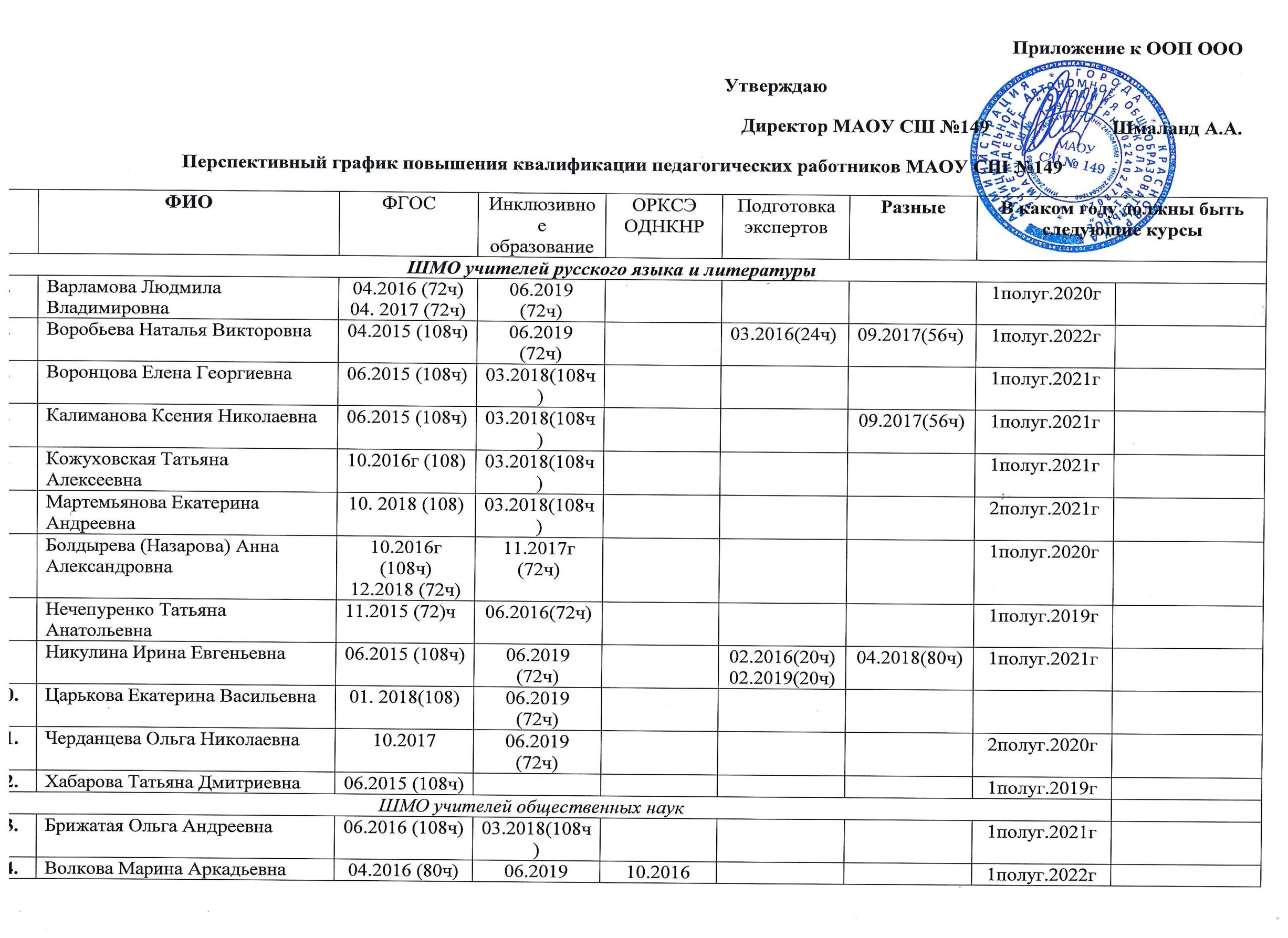 ШМО учителей русского языка и литературыШМО учителей русского языка и литературыШМО учителей русского языка и литературыШМО учителей русского языка и литературыШМО учителей русского языка и литературыШМО учителей русского языка и литературыШМО учителей русского языка и литературыШМО учителей русского языка и литературыШМО учителей русского языка и литературыШМО учителей русского языка и литературыВарламова Людмила Владимировна04.2016 (72ч) 04. 2017 (72ч)06.2019 (72ч)11.2020(40ч)1полуг.2022гВоробьева Наталья Викторовна04.2015 (108ч)06.2019 (72ч)03.2016(24ч)09.2017(56ч)11.2020(40ч)1полуг.2022гКалиманова Ксения Николаевна06.2015 (108ч)03.2018(108ч)09.2017(56ч)1полуг.2021гКожуховская Татьяна Алексеевна10.2016г (108)03.2018(108)11.2020(40ч)12.2020(80)1полуг.2023гМартемьянова Екатерина Андреевна10. 2018 (108)03.2018(108)11.2020(40ч)2полуг.2021гБолдырева (Назарова) Анна Александровна10.2016г (108ч)12.2018 (72ч)11.2017г (72ч)1полуг.2020гНечепуренко Татьяна Анатольевна11.2015 (72)ч11.2019(72ч)06.2016(72ч)11.2020(40ч)1полуг.2022гНикулина Ирина Евгеньевна06.2015 (108ч)06.2019 (72ч)02.2016(20ч)02.2019(20ч)02.2021(20ч)04.2018(80ч)11.2020(40ч)1полуг.2022гСамусенко Наталья Анатольевна11.2020(40ч)03.2021(36ч2полуг.2021гСаломатова Елена Валентиновна11.2020(40ч)1полуг.2021гЧерданцева Ольга Николаевна10.201706.2019 (72ч)2полуг.2020гХабарова Татьяна Дмитриевна06.2015 (108ч)11.2019(72ч)11.2020(40ч)2полуг.2022гШМО учителей общественных наукШМО учителей общественных наукШМО учителей общественных наукШМО учителей общественных наукШМО учителей общественных наукШМО учителей общественных наукШМО учителей общественных наукШМО учителей общественных наукШМО учителей общественных наукБрижатая Ольга Андреевна06.2016 (108ч)03.2018(108)1полуг.2021гВолкова Марина Аркадьевна04.2016 (80ч)06.2019 (72ч)10.2016 (72ч)11.2020(40ч)1полуг.2022гГадицкий Виталий Викторович11.2016(108ч)06.2019 (72ч)09.2017(56ч)11.2020(40ч)11.2020(36ч)1 полуг.2022Голущенко Юлия Владимировна11.2020(40ч)03.2021(36ч2 полкг.2021гМакарова Ольга Викторовна12.2014 (108ч)12.2017(108)03.2018(108)02.2016(20ч)01.2018(20ч)02.2018(22ч)02.2019(20ч)03.2019(20ч)03.2019(20ч)11.2020(40ч)1полуг.2021гЧанчикова Ирина Александровны02.2021(20ч)08.2020(72ч)11.2020(40ч)1полуг.2023гЧернова Юлия Васильевна10.2017 (72ч)11.2019(72ч)02.2018(36ч)11.2020(40ч)1полуг.2022гЭттенко Анна Геннадьевна11.2015 (108ч)03.2018(108)01.2015 (72ч)10. 2018 (72ч)02.2020(72ч)11.2020(40ч)1полуг.2023гШМО учителей  естественнонаучных дисциплинШМО учителей  естественнонаучных дисциплинШМО учителей  естественнонаучных дисциплинШМО учителей  естественнонаучных дисциплинШМО учителей  естественнонаучных дисциплинШМО учителей  естественнонаучных дисциплинШМО учителей  естественнонаучных дисциплинГадицкая Ксения Сергеевна10. 2018(108ч)06.2019 (72ч)11.2020(40ч)2полуг.2021гГоловкова Юлия Вадимовна11.2020(40ч)Дон Ирина Ивановна12.2014 (72ч) 04.2017 (48ч)06.2019 (72ч)01.2018(20ч)03.2019(20ч)11.2020(40ч)1полуг.2022гЗорина Светлана Алексеевна06.2016 (108ч)03.2019 (144)03.2019 (144)11.2020(40ч)1 полуг. 2022Иванова Наталья Яковлевна03.2017 (108ч)06.2019 (72ч)02.2018(22ч)03.2020(22ч)02.2021(20ч)11.2020(40ч)03.2021(36ч)1полуг.2023гЛегостаева Валентина Александровна03.2017 (108ч)11.2017 (72ч)11.2020(40ч)03.2021(36ч)2полуг.2020гКаменных Наталья Юрьевна11.2015г (108ч)03.2018(108)11.2020(40ч)1полуг.2021гКарнаухова Людмила Александровна03.2017 (108ч)03.2021 (72ч)03.2018(108)2полуг.2021гКуликова Татьяна Станиславовна04.2015 (108ч)03.2017 (18ч)03.2018(108)09.2017(56ч)10.2020(36)11.2020(40ч)2 полуг.2023гНаумцева Наталья Васильевна06.2016 (108ч)03.2018(108)11.2020(40ч)03.2021(36ч)2полуг.2021гСизых Любовь Николаевна01.2021(24ч)11.2020(40ч)2 полуг2021Троякова Наталья Александровна10.2020(24)11.2020(40ч)11.2020(36)2 полуг 2023гЧуманова Лидия Яковлевна06.2016 (108ч)11.2019(72ч)11.2018(10ч)1полуг.2022гЯкушина Мария Игоревна11.2019(72ч)11.2019(72ч)11.2020(40ч)11.2020(36ч)2 полуг.2022гШМО учителей  иностранных языковШМО учителей  иностранных языковШМО учителей  иностранных языковШМО учителей  иностранных языковШМО учителей  иностранных языковШМО учителей  иностранных языковШМО учителей  иностранных языковВетрова Анна Юрьевна11.2016 (108ч)03.2018(108)11.2020(40)03.2021(36ч2полуг.2021гГлазкова Ольга Валерьевна04.2017 (108ч)03.2018(108)11.2020(40)03.2021(36ч)2полуг.2021гЗадонская Елена Геннадьевна10.2015 (72ч)01.2019(144ч)10. 2018 (24ч)11.2020(40)1полуг.2022гЗамятина Диана Владимировна04.2014 (72ч)01. 2018(108)11.2020(40)1полуг.2021гКрючкова Полина Сергеевна01.2019 (72ч)06.2019 (72ч)1полуг.2022гКузнецова Марина Юрьевна11.2019(72ч)1полуг.2022гКожурякина Елена Владимировна11.2020(40)1полуг.2021гМоисеева Мария Павловна10.2019(72ч)10.2019(72ч)11.2020(40)1полуг.2022гЛапшин Даниил Михайлович11.2020(40)1полуг.2021гЛугина Наталья Владимировна06.2015 (108ч)09. 2019 (108)11.2018(72ч)11.2020(40)1полуг.2022гНикулина Татьяна Ивановна06.2016 (108ч)03.2018(108)02.2017(20ч)02.2019(20ч)02.2020(20ч)03.2021(20ч)10. 2019(36)11.2020(40)2полуг.2022гРуденко Ольга Григорьевна06.2016 (108ч)11.2019(72ч)02.2017(20ч)02.2018(20ч)02.2018(20ч)02.2019(20ч)02.2019(20ч)03.2021(20ч)11.2020(40)1полуг.2022гСосна Анна Сергеевна06.2019 (72ч)11.2020(40)1полуг.2022гСитникова Ольга Константиновна 04.2016 (72ч)03.2018(108)11.2020(40)09.2020(40)1полуг.2023гТимошкина Ирина Владимировна06.2016 (108ч)03.2018(108)02.2021(24ч)2полуг.2021гШнайдер Наталья Антоновна06.2016 (108ч)06.2019 (72ч)11.2020(40)1полуг.2022гШМО учителей  математикиШМО учителей  математикиШМО учителей  математикиШМО учителей  математикиШМО учителей  математикиШМО учителей  математикиШМО учителей  математикиБолдырева Лариса ВладимировнаБолдырева Лариса Владимировна03.2015 (108ч)12.2017(108ч)06.2019 (72ч)11.2020(40)03.2021(36ч)1полуг.2022гВыставкина Любовь КонстантиновнаВыставкина Любовь Константиновна06.2015 (108ч)03.2019 (72ч)11.2020(40)1полуг.2022гВласова Наталья ВикторовнаВласова Наталья Викторовна04.2017 (108ч)11.2020(36)06.2019 (72ч)02.2017(20ч) 02.2018(24ч)02.2019(20ч)02.2021(20ч)01.2017(72ч)12.2018(80ч)10.2019(80)11.2018(16ч)11.2020(30)11.2020(40)12.2020(16ч)12.2020(36ч)04.2021(32ч)04.2021(72ч)1полуг.2024гГогошкина Елена АнатольевнаГогошкина Елена Анатольевна11.2020(40)1 полуг 2021Молчанова Ольга ВикторовнаМолчанова Ольга Викторовна11.2015 (108ч)06.2019 (72ч)02.2021(22ч)11.2020(40)03.2021(36ч)1полуг.2023гПанина  Анна АлексеевнаПанина  Анна Алексеевна09. 2019 (72ч)11.2019(72ч)11.2020(40)03.2021(36ч)1полуг.2022гПодболотова Лариса АнатольевнаПодболотова Лариса Анатольевна2016 (108ч)11.2019(72ч)11.2020(40)1полуг.2022гПрокопчук Елена АнатольевнаПрокопчук Елена Анатольевна05.2016 (108ч)06.2019 (72ч)02.2021(22ч)11.2020(40)03.2021(36ч)1полуг.2023гПрохоренко Татьяна ПетровнаПрохоренко Татьяна Петровна05. 2018 (88ч)06.2019 (72ч)05.2020(88ч)11.2020(40)03.2021(36ч)1полуг.2023гРябова Мария ВалерьевнаРябова Мария Валерьевна11.2020(40) 03.2021(36ч)2 полуг. 2021гСамкова Лариса ВладимировнаСамкова Лариса Владимировна06.2015 (108ч)12.2017(108ч)06.2019 (72ч)11.2020(40)03.2021(36ч)1полуг.2022гСупрун Светлана ВладимировнаСупрун Светлана Владимировна06.2015 (108ч)11.2019(72ч)11.2020(36)11.2017 (72ч)12.2020(72)11.2020(36)11.2020(40)2полуг.2023гШехавцева Юлия АндреевнаШехавцева Юлия Андреевна06.2015 (108ч)11.2017 (72ч)03.2016(88ч)11.2020(36)11.2020(40)2полуг.2023гШмаланд Александр АвгустовичШмаланд Александр Августович06.2015 (108ч)11.2019(72ч)11.2017 (72ч)11.2020(40)12.2020(16ч)2полуг.2022гШМО учителей  начальных классовШМО учителей  начальных классовШМО учителей  начальных классовШМО учителей  начальных классовШМО учителей  начальных классовШМО учителей  начальных классовШМО учителей  начальных классовАндреева Тамара Александрова11.2019(72ч)11.2017 (72ч)11.2020(40)2полуг.2022гАржевикина Ольга Анатольевна12.2015 (72ч)11.2017 (72ч)2полуг.2020гБочаров Алексей Константинович02.2014 (72ч)03.2019 (72ч)02.2016(72ч) 04.201611.2020(40) (72ч)1полуг.2022гВесицкая Марина Александровна04.2014 (72ч)01. 2018(108)03.2019 (72ч)03.2015(72ч)11.2020(40)1полуг.2022гГорячева Наталия Владимировна06.2016 (108ч) 03.2017 (18ч)03.2019 (72ч)11.2020(40)1полуг.2022гДемьянюк Вера Леонидовна04.2014 (72ч)01. 2018(108)03.2019 (72ч)11.2020(40)1полуг.2022гДохнова Людмила Александровна06.2016 (108ч)03.2019 (72ч)11.2020(40)1полуг.2022гЗаречная Ольга Васильевна11.2019(72ч)04.2018(72)1полуг.2022гИзместьева Наталья Александровна01. 2018(108)10.2020(72)03.2019 (72ч)09.2019(72)11.2020(40)1полуг.2023гКазаковцева Ольга Александровна11.2019(72ч)03.2019 (72ч)1полуг.2022гКазанцева Татьяна Викторовна03.2017 (72ч)03.2019 (72ч)11.2020(40)1полуг.2022гКарякина Нина Анатольевна06.2016 (108ч)03.2019 (72ч)11.2020(40)1полуг.2022гКосолапова Ольга Павловна04.2014 (72ч)01. 2018(108)03.2019 (72ч)03.2015(72ч)11.2020(40)1полуг.2022гКузнецова Наталья Александровна04.2014 (72ч)01. 2018(108)03.2019 (72ч)03.2015(72ч)11.2020(40)1полуг.2022гКулинич Оксана Александровна01. 2018(108)11.2017 (72ч)11.2020(40)03.2021(36ч)1полуг.2023гКрикун Екатерина Павловна01.2018 (16ч)10. 2018 (48ч)02.2020(72ч)12. 2017 (диплом)10.2020(24)11.2020(40)1полуг.2023гЛевшова Ольга Викторовна06.2016 (108ч)03.2019(72ч)03.2021(36ч)1полуг.2022гЛикай Ирина Васильевна04.2014 (72ч)01. 2018(108)03.2019(72ч)03.2015(72ч)11.2020(40)1полуг.2022гЛысых Анастасия Владимировна06.2016 (108ч)11.2017(72)01.2020(72ч)11.2020(40)2полуг.2022гМаликова Галина Дмитриевна06.2016 (108ч)03.2019(72ч)11.2020(40)1полуг.2022гНеверко Елена Юрьевна06.2016 (108ч)03.2019(72ч)11.2020(40)1полуг.2022гНовопашина Оксана Михайловна04.2014 (72ч)01. 2018(108)03.2019(72ч)10.2019(72)03.2015(72ч)11.2020(40)1полуг.2022гОлемская Екатерина Юрьевна11.2017 (72ч)11.2017(72ч)1полуг.2020гПокровская Людмила Владимировна04.2014 (72ч)01. 2018(108)03.2019 (72ч)03.2015(72ч)11.2020(40)1полуг.2022гПолина Светлана Федоровна06.2016 (108ч)03.2019(72ч)11.2020(40)1полуг.2022гСущенко Ирина Алексеевна04.2014 (72ч)01. 2018(108)03.2019(72ч)03.2015(72ч)11.2020(40)1полуг.2022гСтепановская Александра Сергеевна11.2020(40)Тарасенко Ирина Николаева06.2016 (108ч)03.2019(72ч)11.2020(40)1полуг.2022гТелкова Лариса Александровна06.2012 (72ч)01. 2018(108)03.2019(72ч)03.2015(72ч)11.2020(40)1полуг.2022гТуезова Татьяна Филипповна01.2018(108)10.2020(72)11.2017(72ч)06.2017(72ч) 11.2020(40)1полуг.2023гШабалина Светлана Викторовна11.2020(40)Шатунова Снежанна Викторовна06.2016 (108ч)03.2019(72ч)11.2020(40)1полуг.2022гШпика Ираида Викторовна06.2016 (108ч)03.2018(108)11.2020(36ч)11.2020(40ч)1полуг.2023гШевченко Оксана Николаевна06.2011 (72ч)01. 2018(108)03.2019(72ч)03.2015(72ч)11.2020(40)1полуг.2022гБобылева (Шлапакова) Анна Николаевна03.2016 (72ч)03.2019(72ч)11.2020(40)1полуг.2022гГарина Юлия Викторовна01. 2018(108)1полуг.2021гШМО учителей  эстетического циклаШМО учителей  эстетического циклаШМО учителей  эстетического циклаШМО учителей  эстетического циклаШМО учителей  эстетического циклаШМО учителей  эстетического циклаШМО учителей  эстетического циклаВыставкин Владимир Владимирович11.2019(72ч)06.2019(72ч)11.2020 (40)1полуг.2022гКалядина Надежда Владимировна06.2015 (108ч)06.2019(72ч)11.2020 (40)1полуг.2022гКорчина Галина Васильевна04.2017 (108ч)03.2018(108)1полуг.2021гКузнецова Светлана Николаевна04. 2018(72)12.2018(72ч)11.2020 (40)2 полуг.2021гКуликов Сергей Владимирович12. 2016 (72ч)11.2019(72ч)11.2017(24ч)07.2018(дипл)11.2020 (40)1полуг.2022гКушнерова Надежда Владимировна03.2015 (72ч)11.2016 (48ч)03.2018(108)1полуг.2021гМакарова Галина Николаевна09.2016 (108ч)03.2018(108)1полуг.2021гНиколаенко Елена Григорьевна06.2015 (108ч)06.2019(72ч)04.2018(72ч)11.2020 (40)1полуг.2022гСарафанова Антонина Сергеевна11.2019(72ч)11.2019(72ч)11.2020 (40)2полуг.2022гФролов Анатолий Михайлович11.2019(72ч)06.2019(72ч)02.2016(112)11.2020 (40)1полуг.2022гШМО учителей  физической культурыШМО учителей  физической культурыШМО учителей  физической культурыШМО учителей  физической культурыШМО учителей  физической культурыШМО учителей  физической культурыШМО учителей  физической культурыГреб Евгений Викторович12.2018(72ч)2 полуг.2021гЕлохина Виринея Анатольевна11.2020 (40)1 полуг 2021Кайсин Сергей Сергеевич02.2015 (72ч)12.2017 (72ч)11.2020 (40)2полуг.2020гПохабова (Куликова) Елена Николаевна08.2017 (72ч)11.2020 (40)1полуг.2021гЛукашов Михаил Валерьевич02.2014 (72ч)01. 2018(108)01.2018 (72ч)11.2020 (40)1полуг.2021гПономарев Владислав Игоревич11.2019(72ч)12.2018(72ч)11.2020 (40)2полуг.2021гПузикова Оксана Ивановна06.2015 (108ч)01.2018 (72ч)11.2020 (40)2 полуг.2021гСеменова Ольга Васильевна10.2015 (72ч)12.2018 (72ч)11.2016(72ч)11.2020 (40)2полуг.2021гУсов Дмитрий Владимирович01.2015 (72ч)02.2021(72ч)11.2017 (72ч)11.2020 (40)1полуг.2024гЧемиренко Игорь Федорович06.2016 (108ч)01.2018 (72ч)10.2020(72ч)11.2020 (40)1полуг.2023гШальнева Юлия Игоревна11.2019(72ч)11.2019(72ч)1полуг.2019гШМО учителей  информатикиШМО учителей  информатикиШМО учителей  информатикиШМО учителей  информатикиШМО учителей  информатикиШМО учителей  информатикиШМО учителей  информатикиБолотов Алексей Александрович10.2016 (108ч)11.2019(72ч)1полуг.2022гКараваева Вера Николаевна12.2015 (72ч)03.2018(108)11.2020(40)1полуг.2021гКишкан Владимир Владимирович11.2019(72ч)11.2019(72ч)1полуг.2022гНаумова Ольга Викторовна06.2015 (108ч)11.2019(72ч)02.2016(72ч)11.2020(40)1полуг.2022гСелицкая Татьяна Геннадьевна12.2015 (72ч)06.2019 (72ч)12.2016(72ч)11.2020(40)09.2020(144)1полуг.2023гТурушев Максим Иннокентьевич06.2015 (108ч)11.2019(72ч)11.2020(40)1полуг.2022гСоциально-психологическая службаСоциально-психологическая службаСоциально-психологическая службаСоциально-психологическая службаСоциально-психологическая службаСоциально-психологическая службаСоциально-психологическая службаПлотникова(Голубь) Анна Геннадьевна10.2016 (108ч)11.2017 (72ч)12.2020(72)11.2020(40)1полуг.2023гДумикян Татьяна Николаевна02.2020(72ч)11.2020(40)1 полуг 2023Каштанова Ольга Сергеевна10.2015 (40ч)12.2015 (72ч)04.2018 (72ч)11. 2018 (80ч)01.2018(24ч)1полуг.2021гКолесникова Юлия Вячеславовна11.2020(40)Меркулова Оксана Михайловна06.2015 (108ч)11 2018 (72ч)03.2018(108)11.2020(40)1полуг.2021гПлотников Евгений Олегович11.2019(72ч)11.2019(72ч)11.2020(40)1полуг.2022гСелих Валерия Витальевна11.2020(40)Организаторы, Педагоги дополнительного образования, ИнструкторыОрганизаторы, Педагоги дополнительного образования, ИнструкторыОрганизаторы, Педагоги дополнительного образования, ИнструкторыОрганизаторы, Педагоги дополнительного образования, ИнструкторыОрганизаторы, Педагоги дополнительного образования, ИнструкторыОрганизаторы, Педагоги дополнительного образования, ИнструкторыОрганизаторы, Педагоги дополнительного образования, ИнструкторыБолотов Алексей Александрович2полуг.2019гБабкина Дина Владимировна11.2020(40)Вецель Олеся Альбертовна11.2020(40)Краглик Игорь Васильевич11.2019(72ч)11.2019(72ч)01.2017 (72)11.2020(40)2полуг.2019гКучмин Олег Александрович11.2019(72ч)11.2019(72ч)02.2015(72ч)05.2019(72ч)11.2020(40)2полуг.2019гЧеркасова Ольга Сергеевна11. 201811.2019(72ч)11.2019(72ч)07.2017(72ч)11.2018(72ч)11.2020(40)03.2021(30ч)2полуг.2022гШмаланд Ольга Юрьевна11.2019(72ч)11.2019(72ч)11.2020(40)1полуг.2019гИгольникова Мария Владимировна11.2020(40)Белехова Татьяна Валерьевна10.2020(24ч)11.2020(40)Грибанов Алексей Петрович11.2020(40)Овсянкин Алексей Константинович11.2020(40)Германов Александр Павлович11.2020(40)